12 Days of ManifestingGet tuned in to the Divine Manifesting Channel
Day #11Disclaimer:	This transcript has been edited; however, there may be English or grammatical errors since it is spoken English, as opposed to written English.  Please ignore the errors (or let us know where they are so we can correct them).    Enjoy the call!	Hello, hello. This is Rev. Anne Presuel of Divinely Intuitive Business. We are here for day 11 of our 12 Days of Manifesting.This is a good topic today. I’m really excited about it. We’re going to be talking about getting tuned in to the Divine manifesting channel. This particular one is, I think, pretty cool because it’s all about tuning in. It’s about staying connected. It’s about, “What does that actually look like? What does that mean?”I think sometimes, we think that manifesting is like a big, huge thing. Manifesting our lives on a daily basis to be what we really, really want, it’s about your life working for you in a way that flows. It doesn’t have to be a big-ass thing. It can be life being beautiful for you flowing smoothly those clients who are coming in that you love working with consistently, ongoingly. It can be your family harmony, your home being harmonious and beautiful.Getting tuned in to the Divine manifesting channel. Let’s talk about that.Tuning in to the Divine manifesting channel is all about getting aligned with what you really want, holding that vision within your heart. And again, it doesn’t have to be a huge thing. It can be little things.“I want a beautiful home.” So, what do you need to do inside to create that beautiful home? How do you tune in to the Divine manifesting channel of a beautiful home? You start to learn the distinctions of what your beauty looks like to you. Because what it looks like to me is going to be very different from what it looks like to you. What beauty looks like to one person, tuning in to your Divine manifesting channel, for one person is going to be different from another even if you’re going for the same thing because of who you are.Tony Robbins says all personal breakthroughs begin with the change in belief. How do we change? The most effective way is to get your brain to associate massive pain with the old belief. You must feel deep in your gut that not only has this belief cost you pain in the past but it’s costing you pain in the present and ultimately, can only bring you pain in the future. Then, you must associate tremendous pleasure to the idea of adopting a new empowering belief.What does that mean? That means you recognizing what is costing you to believe that you’re not a powerful manifestor, what is it costing you to believe that you can’t. You can’t have what you want, you can’t create what you want. What has it cost you?And I’m saying it costs you your life. It costs you everything. It costs you money. It costs you love. It costs you possibilities. It costs you everything by holding that belief.If you can create a list of the things that’s costing you so you can recognize what it is truly costing, then hold on to that belief, not only in the past but in the present and in the future, you will begin to shift. You will choose to shift your beliefs into, “I can. I am a powerful manifestor.” That’s the first step.I would say the way to actually really change your beliefs as well. Once you do that, then you want to write down all the ways you have manifested in the past. List them out. Own them.The reason we don’t own, which is i.e. tuning in to the Divine manifesting channel, the reason we don’t own it is because we’re afraid. We’re not used to doing it. We’ve been taught for years we’re small. We’ve been taught to shrink so that others can feel safe, so that others can feel good, so that others won’t hate us, so that others won’t be jealous, where we minimize our own glory, our own magic, our own brilliance. We’re afraid of it.Marianne Williamson. I’m going to read it again. Our deepest fear is not that we are inadequate, our deepest fear is that we are powerful beyond measure. It is our light, not our darkness that frightens us most. We ask ourselves, “Who am I to be brilliant, talented, gorgeous, fabulous?”Actually, who are you not to be. You’re a child of God. Your playing small does not serve the world. There’s nothing enlightening about shrinking so that others won’t feel insecure. Their feelings are not your issue. They’re theirs. You are meant to shine. We are all meant to shine as children do. We are born to make manifest the glory of God.As we let our own light shine, we unconsciously give other people permission to do the same. As we are liberated from our own fear, our presence liberates others. As we tune in to the Divine manifesting channel, as we tune in to the Divine, as we tune in and connect with the truth of our being who we really, really are, we create in a powerful way. When we own our power, when we own our light, when we acknowledge it, it’s an acknowledgment within ourselves. And there’s a way to do it that is not threatening to the world.How do you learn how to own it? Number one is watching others who you see who do that. Learn from them. How did they show up? What did they say? How did they own their power? I mean, first of all, just being aware that that exists. Second of all, recognizing that you’re not doing it. Third, starting to watch people who do so you can learn from them.This all about manifesting. The 11 steps, every single one of them make a decision, “I am a manifesting mystic, goddess, master” whatever word you want to use. “I can manifest the life I want,” “I can manifest the business I want,” “I can manifest the love that I want,” “I can manifest the funds that I want, the money that I want,” “I can manifest experiences I want.”Yes, you can and then doing the inner work to be in alignment with that, with that vision, with that desire. “What would I have to believe in order to own my manifesting abilities? What would I have to believe about myself in order to own who I truly am?” That’s the question. And, “Am I willing to do that? Am I willing?” I know you are. You wouldn’t be here otherwise.Alright, Divine ones, have a beautiful afternoon. We’ll see you on the call tomorrow. Go get your Divine ON!Bye.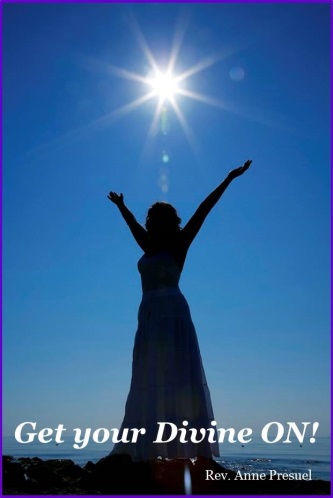 xoxoxo,												AnneRev. Anne PresuelYour 6th Sense Guide to a 6-Figure BusinessDivinelyIntuitiveBusiness.com	